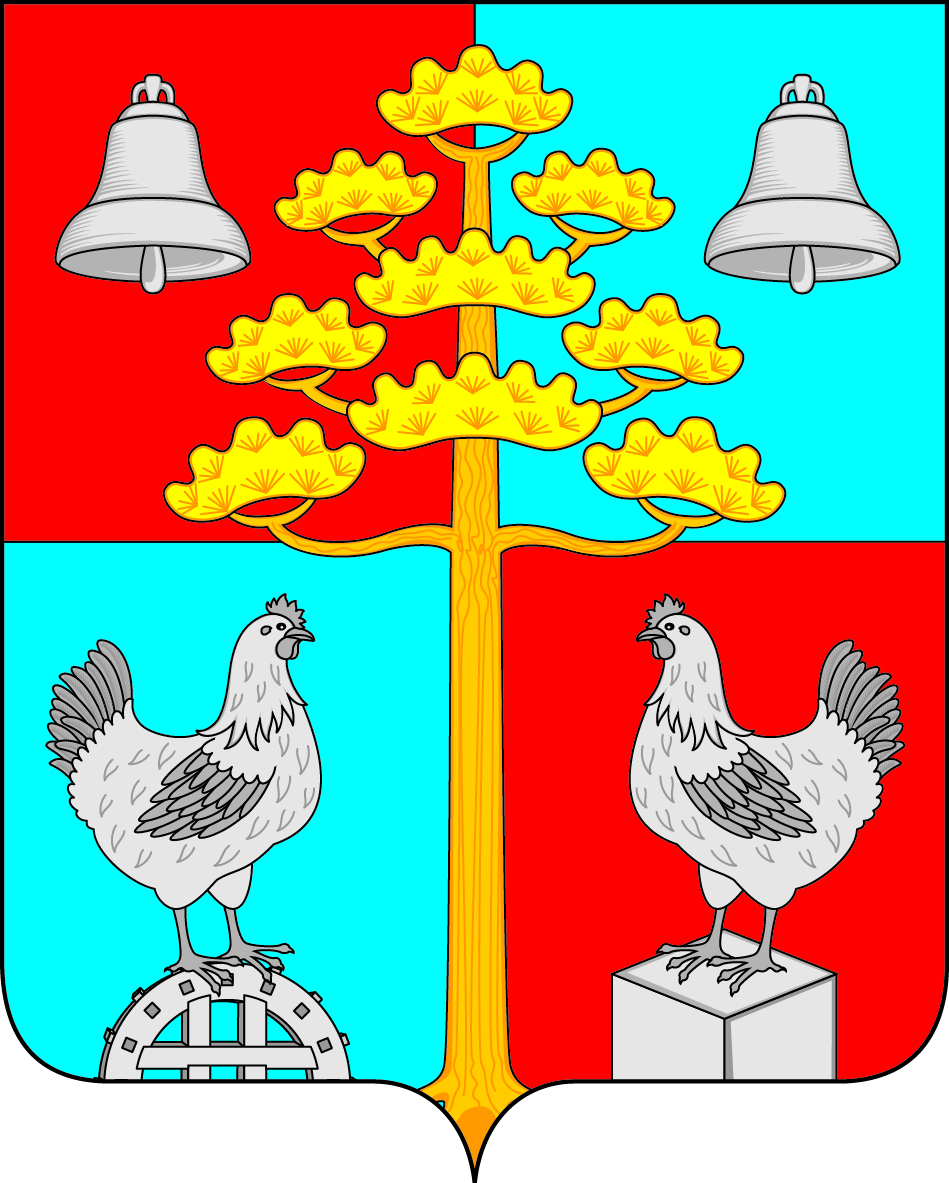 Российская ФедерацияИркутская областьДУМАсельского поселенияСосновского муниципального образованияРЕШЕНИЕот 28.03.2019 г.                                                                                  № 61 с. СосновкаО внесении изменений в Решение Думы сельского поселения Сосновского муниципального образования от 30.11.2017г. № 11 «Об утверждении Правил благоустройства и санитарного содержания территории сельского поселения Сосновского муниципального образования в новой редакции»	В соответствии с Земельным кодексом РФ, Градостроительным кодексом РФ, с Федеральным Законом № 131-ФЗ от 06.10.2003г. «Об общих принципах организации местного самоуправления в Российской Федерации»,  в целях приведения в соответствие с Федеральным законом от 29.12.2014г. № 458-ФЗ «Об отходах производства и потребления», в целях исполнения Закона Иркутской области от 12 декабря 2018 года «119-ОЗ «О порядке определения органами местного самоуправления муниципальных образований Иркутской области границ прилегающих территорий», руководствуясь статьями 31, 46 Устава сельского поселения Сосновского муниципального образования, Дума сельского поселения Сосновского муниципального образования,РЕШИЛА:Внести в Правила благоустройства территории сельского поселения Сосновского муниципального образования, утвержденные решением Думы сельского поселения Сосновского муниципального образования № 11 от 30.11.2017 года «Об утверждении Правил благоустройства и санитарного содержания территории сельского поселения Сосновского муниципального образования в новой редакции» следующие изменения и дополнения:В целях актуализации дополнить разделом VII Порядок определения органами местного самоуправления границ прилегающих территорий, следующего содержания:« Статья 33. Общие положения. Основные понятия.Границы прилегающих территорий определяются правилами благоустройства территории сельского поселения Сосновского муниципального образования.В целях настоящего положения используются следующие основные понятия:1) прилегающая территория - территория общего пользования, которая прилегает к зданию, строению, сооружению, земельному участку в случае, если такой земельный участок образован, и границы которой определены правилами благоустройства в соответствии с порядком, установленным настоящим Законом;2) границы прилегающей территории - местоположение прилегающей территории, установленное посредством определения координат характерных точек ее границ;3) внутренняя часть границ прилегающей территории - часть границ прилегающей территории, непосредственно примыкающая к границе здания, строения, сооружения, земельного участка, в отношении которого установлены границы прилегающей территории, то есть являющаяся их общей границей;4) внешняя часть границ прилегающей территории - часть границ прилегающей территории, не примыкающая непосредственно к зданию, строению, сооружению, земельному участку, в отношении которого установлены границы прилегающей территории, то есть не являющаяся их общей границей;5) площадь прилегающей территории - площадь геометрической фигуры, образованной проекцией границ прилегающей территории на горизонтальную плоскость.Порядок определения границ прилегающей территории.Границы прилегающей территории определяются в отношении территорий общего пользования, которые прилегают (имеют общую границу) к зданию, строению, сооружению, земельному участку в случае, если такой земельный участок образован (далее-земельный участок), в зависимости от расположения зданий, строений, сооружений, земельных участков в существующей застройке, вида из разрешенного использования и фактического назначения, их площади и протяженности указанной общей границы.При определении границ прилегающих территорий могут учитываться природно-климатические, географические и социально-экономические особенности Сосновского муниципального образования. Границы прилегающей территории определяются с учетом следующих ограничений и условий:1) в отношении каждого здания, строения, сооружения, земельного участка могут быть установлены границы только одной прилегающей территории, в том числе границы, имеющие один замкнутый контур или несколько непересекающихся замкнутых контуров;2) установление общей прилегающей территории для двух и более зданий, строений, сооружений, земельных участков, за исключением случаев, когда строение или сооружение, в том числе объект коммунальной инфраструктуры, обеспечивает исключительно функционирование другого здания, строения, сооружения, земельного участка, в отношении которого определяются границы прилегающей территории, не допускается;3) пересечение границ прилегающих территорий, за исключением случая установления общих смежных границ прилегающих территорий, не допускается;4) внутренняя часть границ прилегающей территории устанавливается по границе здания, строения, сооружения, земельного участка, в отношении которого определяются границы прилегающей территории;5) внешняя часть границ прилегающей территории не может выходить за пределы территорий общего пользования и устанавливается по границам земельных участков, образованных на таких территориях общего пользования, или по границам, закрепленным с использованием природных объектов (в том числе зеленых насаждений) или объектов искусственного происхождения (дорожных и (или) тротуарных бордюров, иных подобных ограждений территории общего пользования), а также по возможности не может иметь смежные (общие) границы с другими прилегающими территориями (для исключения вклинивания, вкрапливания, изломанности границ, чересполосицы при определении границ прилегающих территорий и соответствующих территорий общего пользования, которые будут находиться за границами таких территорий).Границы прилегающей территории отображаются на схеме границ прилегающей территории на кадастровом плане территории (далее - схема границ прилегающей территории). В схеме границ прилегающей территории также указываются кадастровый номер и адрес здания, строения, сооружения, земельного участка, в отношении которого устанавливаются границы прилегающей территории, площадь прилегающей территории, условный номер прилегающей территории.Подготовка схемы границ прилегающих территорий может осуществляться физическими или юридическими лицами за счет их средств.Форма схемы границ прилегающей территории, требования к ее подготовке, а также требования к точности и методам определения координат характерных точек границ прилегающей территории устанавливаются уполномоченным исполнительным органом государственной власти Иркутской области (далее - уполномоченный орган).Статью 17 «Обращение с отходами производства и потребления» дополнить пунктом 19 следующего содержания: «Схема размещения мест (площадок) накопления твердых коммунальных отходов определяется и утверждается администрацией сельского поселения Сосновского муниципального образования. все места (площадки) накопления твердых коммунальных отходов вносятся в реестр мест (площадок) накопления твердых коммунальных отходов на территории сельского поселения Сосновского муниципального образования с указанием данных о месте нахождения, технических характеристиках, собственниках, источниках образования твердых коммунальных отходов. Ведение реестра осуществляется администрацией сельского поселения Сосновского муниципального образования»дополнить пунктом 20 следующего содержания:«Администрацией сельского поселения Сосновского муниципального образования организуются мероприятия по экологическому воспитанию и формированию экологической культуры в области обращения с твердыми коммунальными отходами.»Опубликовать настоящее Решение в печатном издании «Сосновский вестник» и разместить на официальном сайте администрации Сосновского муниципального образования в информационно - телекоммуникационной сети "Интернет". Настоящее Решение вступает в законную силу после официального опубликования (обнародования) в средствах массовой информации;Председатель Думы сельского поселенияСосновского муниципального образования                             В.С.Мелентьев